Inschrijfformulier stil lid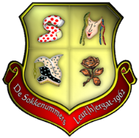 CV De SokkenummersNaam: Geboortedatum:Adresgegevens:E-mailadres: Hiermee bevestig ik dat ik stil lid van CV De Sokkenummers wil worden. 
Er mogen wel / niet foto’s met mijn naam geplaatst worden op website www.sokkenummers.nl en de facebook pagina.Hierbij verklaar ik wel / niet op de hoogte te zijn van de privacy wetgeving die te lezen is op www.sokkenummers.nl Mail het inschrijfformulier naar info@sokkenummers.nl en wij nemen contact met je op!*  streep door of haal weg wat niet van toepassing is